Обработка изделий: Кромки фанеры закруглены и шлифованы, окрашены. Для окраски элементов из влагостойкой фанеры применяется водно-дисперсионное покрытие, устойчивое к атмосферному и химическому воздействию. На фанерных элементах нанесено стилизованное изображение износостойкими красками на UV-принтере. Финишное покрытие - водно-дисперсионный лак с добавлением биоцидной добавки НАНОСЕРЕБРО.Изделия из металла имеют плавные радиусы закругления и тщательную обработку швов. Для покрытия изделий из стали используется экологически чистое, обладающее хорошей устойчивостью к старению в атмосферных условиях, стабильностью цвета антикоррозийное, выдерживающее широкий диапазон температур, двойное порошковое окрашивание.В целях безопасности все отдельно выступающие детали и резьбовые соединения закрыты пластиковыми колпачками, края болтов закрыты пластиковыми заглушками.Закладные детали опорных стоек – двойное порошковое окрашивание.Соответствие стандартам: Все изделия ТМ СКИФ спроектированы и изготовлены согласно национальному стандарту РФ, а именно ГОСТ Р52169-2012, ГОСТ Р52168-2012.Оборудование изготовлено по чертежам и техническим условиям изготовителя и соответствует требованиям ТР ЕАЭС 042/2017.Паспорт на изделие: на русском языке, согласно ГОСТ Р 52301-2013, раздел 5.Гарантийный срок на изделия 12 месяцевНазначенный срок службы 10 лет.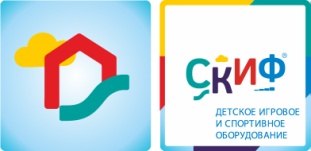 ИО 6.17.02 Песочный дворик МорскойСерия «Морская»ИО 6.17.02 Песочный дворик МорскойСерия «Морская»ИО 6.17.02 Песочный дворик МорскойСерия «Морская»КомплектацияКомплектацияКомплектация Количество Единица 
измерения1БортаВыполнены из влагостойкой фанеры толщиной не менее 21 мм, кромки фанеры тщательно шлифованы,  окрашены в синий цвет. Размеры бортов различные1комплект2ЛавкаВыполнены из влагостойкой фанеры толщиной не менее 18 мм, кромки фанеры тщательно шлифованы,  окрашены в красный цвет. Размеры различные1комплект3БашниВыполнены из четырёх клеёных брусьев, окрашенных в коричневый цвет,  100х100мм высота 1500мм; без пола ,над  башнями имеются четырехскатные крыши из фанеры толщиной  не менее 9 мм, которые крепятся на декоративные арки из фанеры толщиной не менее 18 мм.2шт.4Декоративные элементы (киты, дельфины, морские коньки)Выполнены из влагостойкой фанеры  толщиной не менее 18 мм. Тщательно окрашены, имеют различные габариты.1комплект5СчетыСчеты состоят из металлической трубы диаметром 22 мм и набора пластмассовых колец ,окрашенных в разные цвета, в комплекте 3 желтых, 3 красных, 3 синих, 3 зеленых, а также  две перемычки.1комплект6АркаВыполнена из влагостойкой фанеры толщиной не менее 18 мм( в виде морского конька),и деревянного бруса не более 100х100 (L=1250) , кромки фанеры тщательно шлифованы,  окрашены  в бежевый цвет.1комплект7КаркасВыполнен из стального уголка 40х40, металл имеет плавные радиусы тщательную обработку швов, покрыт порошковой краской в синий цвет1комплект13Габариты комплекса ДхШхВ, мм4060х4030х27204060х4030х27204060х4030х272014Зона безопасности ДхШ, мм 5060х50305060х50305060х5030